الجمهورية  الجزائرية  الديمقراطية  الشعبية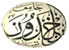 وزارة التعليم العالي  و البحث  العلمي                                                          جامعة ابن خلدون –تيارتكلية الآداب واللغاتبطاقة تقنيةلمشروع الملتقى العلمي الوطني الخامسقضايا النحو العربي بين الواقع والآفاق.أخرى :أأبعنوان  الإصلاح التربوي في الجزائر بين النموذج وإجراءات التطبيق:  17، 18 ماي 2020الجمهورية  الجزائرية  الديمقراطية  الشعبيةوزارة التعليم العالي  و البحث  العلميجامعة ابن خلدون –تيارت-كلية الآداب واللغاتنيابة مديرية الجامعة للعلاقات الخارجية والتعاون والتنشيط والاتصال والتظاهرات العلمية.بطاقة تقنية لمشروع تظاهرة علمية.1- الجهة المنظمة  :الكلية: الآداب واللغاتالقسم: اللغة والأدب العربي.جهة أخرى:  /2ـ -طبيعة التظاهرة العلمية: ملتقى وطني.            أخرى :أأ3- عنوان التظاهرة: الإصلاح التربوي في الجزائر بين النموذج وإجراءات التطبيق 4-معلومات خاصة بالمظاهرة:الرئيس الشرفي للتظاهرة: أ د  ميموني عبد النبي، مدير  جامعة ابن خلدون- مسؤول التظاهرة:  أ د  بن جامعة الطيب، كلية الآداب واللغات- تاريخ تنظيم التظاهرة: 17،18ماي 2020 -مدة ومكان انعقادها: يومان، كلية الآداب واللغات  5- الاتصال:-الهاتف: 0553896149 -الفاكسالبريد الالكتروني  dr_aouni @14yahoo.fr6 ـ  الديباجة:أحدث الانفجار العلمي والتكنولوجي في هذا العصر تغيرات جوهرية في مختلف الحقول المعرفية، وقد مست هذه التغيرات الحقل التعليمي في الأهداف والمنهج، والطرائق، وأساليب التدريس، و لتمكين المنظومة من مواكبة التغيرات،  لا يمكن بأي حال من الأحوال أن نساير هذا الكم المعلوماتي والمعرفي في حقل التعليم دون أن نتكيف مع ما أفرزه هذا الانفجار بضبط استراتيجية تستشرف المستقبل في هذا الحقل، ولتحقيق ذلك يجب أخذ أمرين في الاعتبار.الأول: معرفة سمات العصر: بتحديد مواضيع المنهاج التي ينبغي أن يعرفها تلاميذ القرن الواحد والعشرين.الثاني: معرفة المشهد التربوي المعاصر: بمسايرة التحولات حسب متغيرات العصر. لا يتحقق مشروع الإصلاح، ولا مشروع ضمان الجودة، ما لم تربط المضامين المعرفية بمسألة استقراء مستقبل التعليم بضبط الصيغ، والرؤى، والتوجهات لتحقيق الجودة. في إطار هذه الرؤية صممت محاور الملتقى وأهدافه للمساهمة في تجاوز الصعوبات، بقراءة واقعية للتعلم النشط وتوظيف تقنياته، لمواجهة تحديات العصر وتمكين أجيال الأمة من امتلاك الكفاءات التي تسمح بارتياد مكانة لائقة في فضاء التكنولوجيا العالية الدقة. 7- الإشكالية التي يطرحها الملتقى:معالجة التحصيل المعرفي في العملية التعليمية، وأثره في تحقيق الكفاءات المستهدفة8- مدى أهمية الموضوع:تكمن دراسة الموضوع في تجسيد الأهداف التعليمة التعلمية إجرائيا في الحقل التربوي9- المحاور الأساسية للتظاهرة العلمية:ـ استراتيجية الإصلاح واستشراف مستقبل المنظومة التعليمية لمسايرة المشهد التربوي المعاصرـ  مشروع ال:  ل.  م.  د بين تحقيق الأهداف و حواجز التعثر. كيفية العلاج.ـ دور تخطيط التكوين في مشروع الإصلاح التربوي.ـ المنهجية والتقنيات والأليات المعتمدة في تسيير العملية التعلمية.ـ الإصلاح، قراءة في المحتوي والغايات.أهداف التظاهرة العلمية:ـ الارتقاء بمستوى الأداء العلمي والتربويـ الانتقال من تعليم الفكر إلى فكر التعلم.ـ توحيد الرؤية لمنهجية بين عمليتي التخطيط والتطبيق11- الفئات المعنية بالتظاهرة: أساتذة   باحثونمفتشون تربويون            طلبة  دكتوراه. تخصص تعليمية12- لجان التظاهرة:اللجنة العلمية:اللجنة التنظيمية:13-البرنامج الأولي لفعاليات التظاهرة:.......14-عدد الحاضرين:   -من داخل الوطن:   ( 20 )                    محليون (   )  -من خارج الوطن..............................................................مسؤول التظاهرة العلميةاستمـارة المشاركـة اسم الأستاذ المشارك ولقبه:.........................................................................................الرتبة:.................................................................................................................. الكلية:.................................................الجامعة:.......................................................العنوان الشخصي:.................................................................................................... الهاتف:................................................................................................................ البريد الالكتروني:......................................................................................................المحور:...................................................................................................................عنوان المداخلة:.........................................................................................................الملخص:	..................................................................................................................................................................	...................................	.................................................................................................................................................................	...................................	.................................................................................................................................................................	...................................       ترسل المداخلات باسم: رئيس اللجنة العلمية للملتقى:أ د عوني أحمد محمد، كلية الآداب واللغات، جامعة  ابن خلدون تيارت، وذلك بملء استمارة المشاركة وإرسالها مع ملخص المداخلة بالبريد الالكتروني، على العنوان المذكور، في أجل أقصاه 15 فيفري 2020ـ  في حالة موافقة اللجنة العلمية على المشاركة، سيتم إخطاركم على عنوانكم بالبريد الالكتروني لموافاتنا بنص المداخلة قبل يوم  15 مارس 2020      ـ  على أن تكون المداخلة مكتوبة بخط الحاسوب   simplifiedarabic (16 )  وألا يتعدى عدد صفحاتها 20 صفحة بما فيها المصادر والمراجع والإحالات (تدون الإحالات كلها في آخر المداخلة)على أن تكتب قائمة المصادر والمراجع والإحالات بخط (12)dr_aouni14 @yahoo.fr البريـد الالكترونـي:الهـاتـف: 0553896149ملاحظة: تضمن مؤسسـة الملتقـى تكاليف الإطعـام و الإيـواء.مسؤول الملتقى.الرقمالاسم واللقبالصفةالرتبةالوظيفةالمؤسسة01عوني أحمدرئيس  أ ت عأستاذكلية الآداب واللغات02عيسى حميدانيعضوأ ت عأستاذكلية الآداب واللغات03بوهادي عابدعضوأ ت عأستاذكلية الآداب واللغات04درويش أحمدعضوأ محاضر أأستاذكلية الآداب واللغات05موفق عبد القادرعضوأ محاضر أأستاذكلية الآداب واللغات06قادة عدةعضوأ محاضر أأستاذكلية الآداب واللغات07حاجي زوليخةعضوأ محاضر أأستاذكلية الآداب واللغات08حاج أحمد أنيسةعضوأ محاضر أأستاذكلية الآداب واللغات09حميدة مدانيعضوأ محاضر أأستاذكلية الآداب واللغاتالرقمالاسم واللقبالصفةالرتبةالوظيفةالمؤسسة01محمودي بشيررئيسأ ت عأستاذكلية الآداب واللغات02بوكلخة صوريةعضوأ محاضر أأستاذكلية الآداب واللغات03بن عابد عمارعضوأ محاضر أأستاذكلية الآداب واللغات04آيت مزيان وردةعضوأ محاضر أأستاذكلية الآداب واللغات05علي مدنيعضوأ محاضر أأستاذكلية الآداب واللغات06نهاري شريفعضوأ محاضر أأستاذكلية الآداب واللغاتاليوم الأول الفترة الصباحيةالأشغالاليوم الأول الفترة الصباحيةافتتاحاليوم الأول الفترة الصباحيةمداخلاتاليوم الأول الفترة الصباحيةورش بحثيةاليوم الأول الفترة الصباحيةمناقشاتاليوم الأول الفترة المسائيةالأشغالاليوم الأول الفترة المسائيةمداخلاتاليوم الأول الفترة المسائيةورش بحثيةاليوم الأول الفترة المسائيةمناقشاتاليوم الثانيالفترة الصباحيةالأشغالاليوم الثانيالفترة الصباحيةمداخلاتاليوم الثانيالفترة الصباحيةورشات بحثيةاليوم الثانيالفترة الصباحيةمناقشاتاليوم الثانيالفترة الصباحيةتوصيات وختام